Figura (13) – FALAR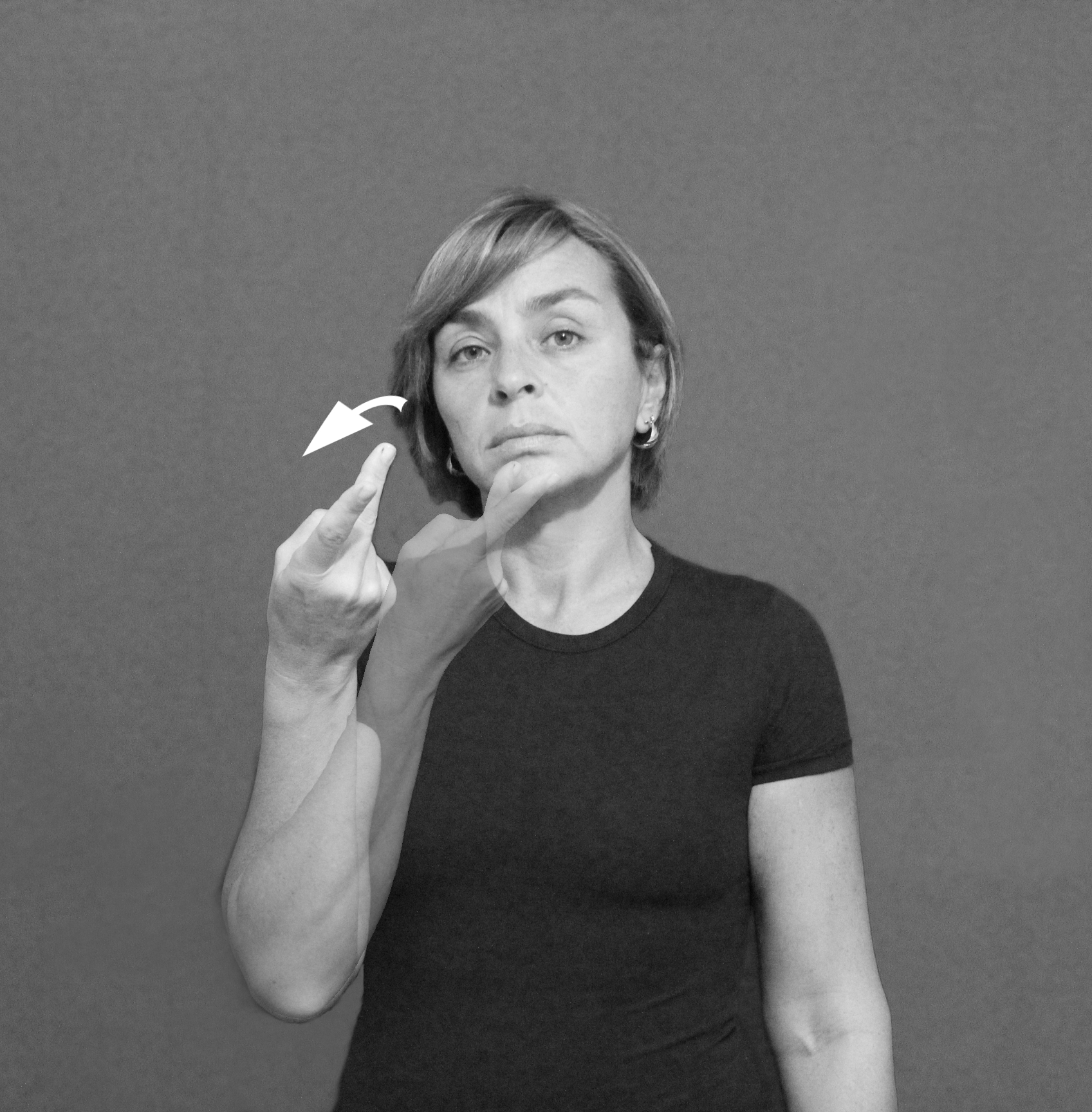                          (a)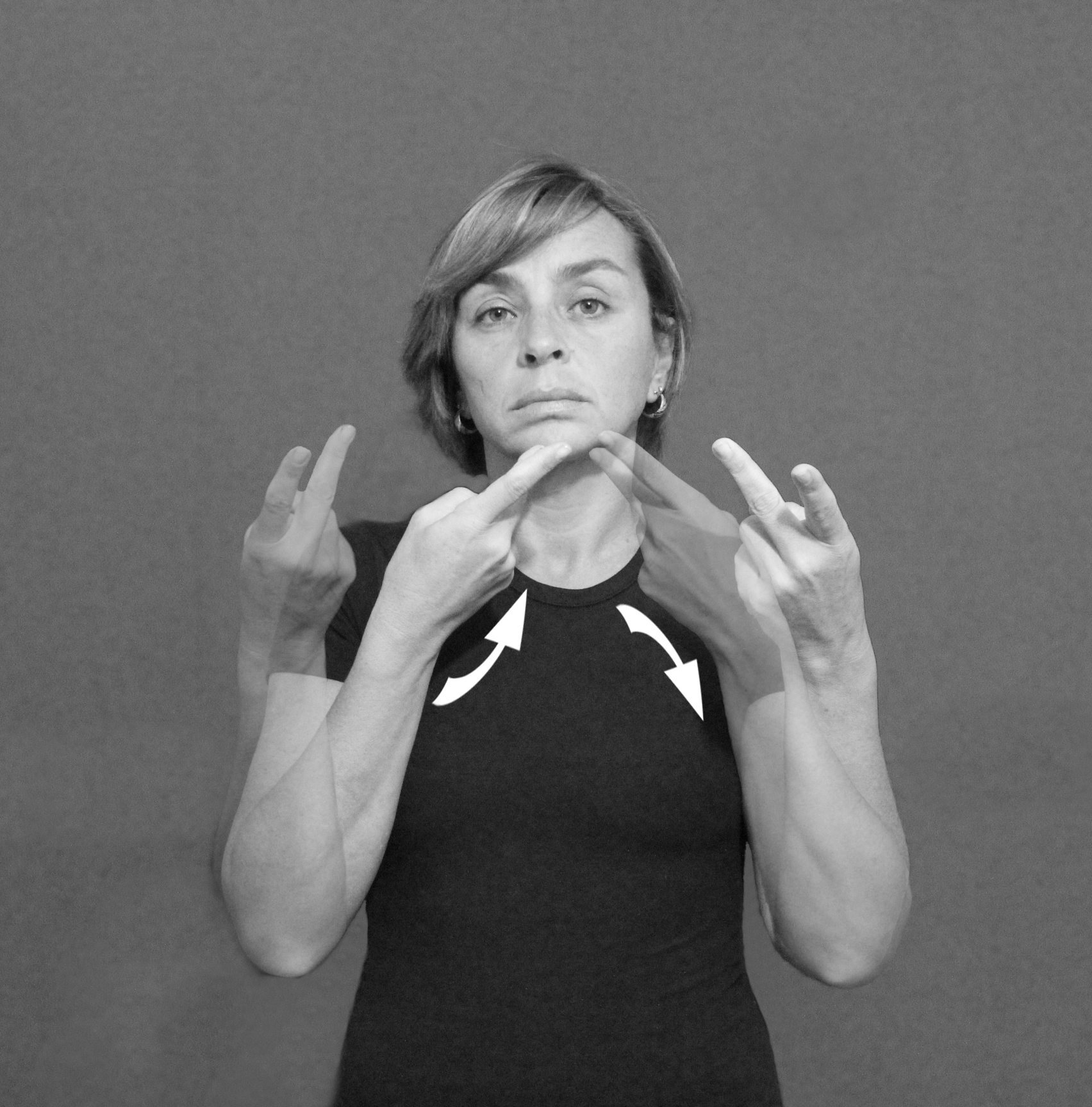                (b)